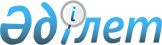 О дополнительном списке памятников архитектуры и монументального искусства местного значения, подлежащих государственной охране
					
			Утративший силу
			
			
		
					Постановление акимата Павлодарской области от 7 октября 2002 года N 220/10.
Зарегистрировано Управлением юстиции Павлодарской области 8 ноября 2002 года N 1522. Утратило силу постановлением акимата Павлодарской области от 29 июля 2013 года N 276/8      Сноска. Утратило силу постановлением акимата Павлодарской области от 29.07.2013 N 276/8.      В соответствии с Законом Республики Казахстан от 2 июля 1992 года "Об охране и использовании историко-культурного наследия", в целях дальнейшего сохранения важнейших для истории и современности объектов, несущих в себе признаки уникальности и непреходящей ценности, использования их для воспитания в людях высоких патриотических чувств акимат области постановляет: 

      1. Утвердить согласованный с государственным органом Республики Казахстан по охране и использованию историко-культурного наследия дополнительный список памятников архитектуры и монументального искусства местного значения, подлежащих государственной охране (далее Памятники), согласно приложению. 

      2. Акимам городов Павлодара и Экибастуза: 

      обеспечить выполнение мероприятий по сохранению Памятников в соответствии с Законом  Республики Казахстан от 2 июля 1992 года  "Об охране и использовании историко-культурного наследия"; 

      принять иные необходимые меры, вытекающие из настоящего постановления. 

      3. Департаменту архитектуры и градостроительства области совместно с департаментом культуры области определить в двухмесячный срок, в соответствии с действующим законодательством Республики Казахстан зоны охраны Памятников. 

      4. Комитету по управлению земельными ресурсами по области (по согласованию) нанести границы зон охраны Памятников на карты землепользования. 

      5. Контроль за выполнением данного постановления возложить на заместителя акима области Жумабекову Р.М.       Аким области                     Д. Ахметов Приложение           

к постановлению акимата области 

от "7" октября 2002 года N 220/10  

Дополнительный список 

памятников архитектуры и монументального 

искусства местного значения, подлежащих 

государственной охране 
					© 2012. РГП на ПХВ «Институт законодательства и правовой информации Республики Казахстан» Министерства юстиции Республики Казахстан
				N пп Наименование Год ввода Местонахождение 1 2 3 4 1. Благовещенский собор 1999 г. Павлодар, 

пл. Конституции 2. Римско-католический костел 1999 г. Павлодар, пересечение улиц Суворова и Украинской 3. Памятник С. Торайгырову 2000 г. Павлодар, пересечение улиц Дзержинского и Торайгырова 4. Мечеть им. М. Ж. Копеева 2001 г. Павлодар, пересечение улиц Каирбаева и Кутузова 5. Мечеть 1998 г. Экибастуз, 

ул. Беркимбаева, 165/56 6. Православная церковь 1998 г. Экибастуз, 

ул. Ауэзова, 160 